Областной воркшоп по русскому языку и литературе.09.04.2021 года Цыбина Екатерина Аркадьевна., учитель русского языка и литературы общеобразовательной школы № 1 г.Балхаш приняла участие в областном проекте "Бірге оқимыз" в формате WorkShop, организованный УМЦ Карагандинской области. В своем выступлении Екатерина Аркадьевна поделилась своим опытом работы " Развитие творческих способностей у учащихся на уроках русской литературы".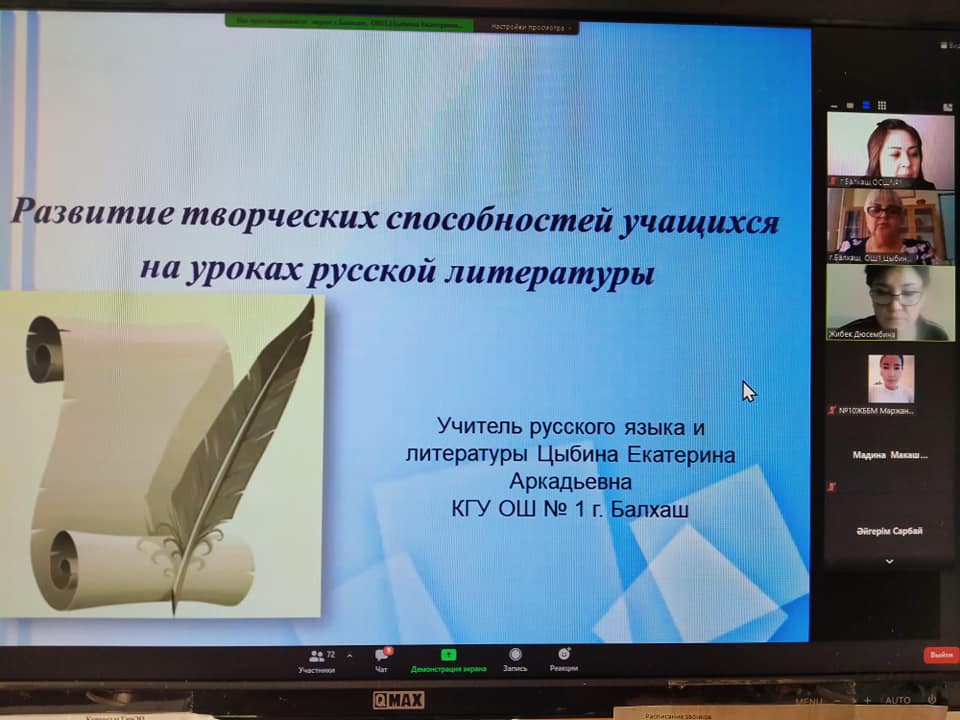 